Creating Invoices (bills, statements)Open the Business Invoice from the Database Zones folder (Shared drive>>chsbused >> Yearbook >> Database Zones.Key in today’s dateClick on the text that reads [Name] and type the name of the contact person, company name, street address, city, state, zip and phone numberIn the description, key the type of ad they purchasedIn the Amount, key the amount and then total the amount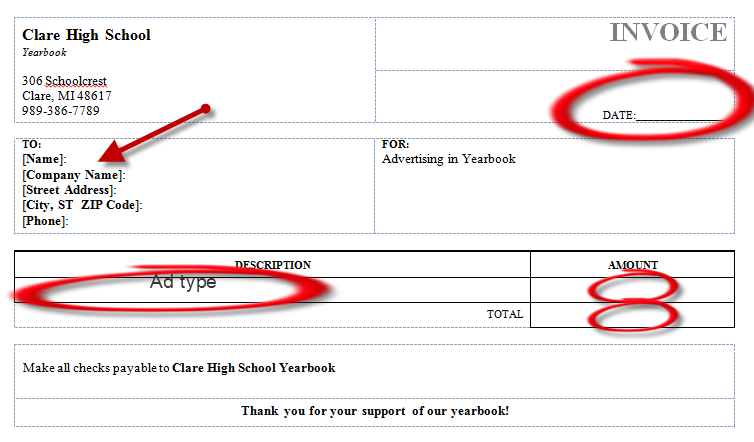 Complete the bottom portion of the Invoice the same wayCut the paper in half and MAIL THE TOP HALFFile the BOTTOM HALFAddressing an EnvelopeCopy the Address of the Business from the invoice, except the phone number.Click on the Mailings tab on the Menu bar and click EnvelopesBecause you already copied the address, it will be in the Delivery Address portionType in Clare High School Yearbook, 306 Schoolcrest, Clare, MI 48617 in the Return Address portion.Tell everyone in the class not to print, add an envelope in the printer (see picture on printer) and then print.Insert invoice in envelope and give to Mrs. Cleary to mail.Make sure you record that you sent an invoice on your database.